На основу члана 63. став 1. и члана 54. Закона о јавним набавкама („Сл. Гласник РС“ број 124/12, 14/15 и 68/15) комисија за јавну набавку обавештава сва заинтересована лица у поступку да је извршена измена и допуна конкурсне документације за јавну набавку – извођење радова на изградњи јавне железничке пруге од постојеће пруге Смедерево-Мала Крсна до терминала за расуте и генералне терете Луке Смедерево, прва фаза, назив и ознака из општег речника: 45234100 - Радови на изградњи железничких пруга.ИЗМЕНА И ДОПУНА КОНКУРСНЕ ДОКУМЕНТАЦИЈЕ БРОЈ 4У предмеру, КЊИГА 4-3. Рад на горњем строју - позиција 4.18 мења се текст,тако да сада гласи : У предмету КЊИГА 4-3. Рад на горњем строју - позиција 4.19 мења се текст,тако да сада гласи : На страни 48. Конкурсне документације, у члану 15 Модела уговора мења се текст:БАНКАРСКЕ ГАРАНЦИЈЕ      Члан 15.	„Извођач се обавезује да у року од 15 (петнаест) дана од дана закључења овог уговора преда Наручиоцу банкарску гаранцију за повраћај аванса, са роком важења најмање 60 (шездесет) дана дужим од рока за извршење Уговора из члана 4. овог уговора, која мора бити безусловна, неопозива, без права на приговор и платива на први позив, а у корист Наручиоца.		Извођач се обавезује да у року од 15 (петнаест) дана од дана закључивања овог уговора преда Наручиоцу банкарску гаранцију за добро извршење посла у износу од 10% од вредности уговора без ПДВ и са роком важења најмање 60 (шездесет) дана дужим од рока за извршење Уговора из члана 4. овог уговора, која мора бити безусловна, неопозива, без права на приговор и платива на први позив, а у корист Наручиоца. Ако рок за извођење радова буде продужен, Извођач је обавезан да Наручиоцу, у року од 8 (осам) дана од дана закључења анекса Уговора којим се продужава рок за завршетак радова, достави банкарске гаранције из ст. 1. и 2. овог члана са новим периодом важења који ће у целости покривати период за који је продужен рок за завршетак радова. Услучају продужења рока важења банкарске гаранције за повраћај аванса, износ те гаранције се може смањити, уз писану сагласност Наручиоца, сразмерно изведеним радовима и износу којим је оправдан део примљеног аванса кроз привремене ситуације. Услучају продужења рока важења банкарске гаранције за добро извршење посла, износ те гаранције се не може смањити. Ако Извођач, ни после достављене опомене од стране Наручиоца, не продужи рок важења банкарских гаранција из ст. 1 и 2. овог члана, Наручилац активира банкарске гаранције и шаље их на наплату пословној банци Извођача.Извођач се обавезује да, у року од 10 (десет) дана након примопредаје радова преда Наручиоцу банкарску гаранцију за отклањање недостатака у гарантном року у износу од 10% од вредности уговора без ПДВ и са роком важења 5 (пет) дана дужим од уговореног гарантног рока, која мора бити безусловна, неопозива, без права на приговор и платива на први позив, а у корист Наручиоца.Предаја банкарске гаранције из става 7. овог члана, је један од услова за оверу окончане ситуације.  Ако Извођач, ни после достављене опомене од стране Наручиоца, не продужи рок важења банкарске гаранције за отклањање недостатака у гарантном року, Наручилац активира банкарску гаранцију и шаље је на наплату пословној банци Извођача.Наручилац стиче право да активира, односно наплати банкарску гаранцију за отклањање недостатака у гарантном року, ако Извођач не отпочне са отклањањем недостатака, најкасније у року од 5 (пет) дана од дана пријема писаног захтева Наручиоца да то учини и ако их не отклони у року и на начин како је то одређено у писаном захтеву Наручиоца.Све банкарске гаранције из овог члана морају имати клаузулу да је гаранција неопозива, безусловна и наплатива на први позив без приговора.“тако да сада гласи:БАНКАРСКЕ ГАРАНЦИЈЕ      Члан 15.	Извођач се обавезује да у року од 15 (петнаест) дана од дана закључења овог уговора преда Наручиоцу банкарску гаранцију за повраћај аванса, са роком важења најмање 60 (шездесет) дана дужим од рока за извршење Уговора из члана 4. овог уговора, која мора бити безусловна, неопозива, без права на приговор и платива на први позив, а у корист Наручиоца.		Извођач се обавезује да у року од 15 (петнаест) дана од дана закључивања овог уговора преда Наручиоцу банкарску гаранцију за добро извршење посла у износу од 10% од вредности уговора без ПДВ и са роком важења најмање 60 (шездесет) дана дужим од рока за извршење Уговора из члана 4. овог уговора, која мора бити безусловна, неопозива, без права на приговор и платива на први позив, а у корист Наручиоца. Ако рок за извођење радова буде продужен, Извођач је обавезан да Наручиоцу, у року од 8 (осам) дана од дана закључења анекса Уговора којим се продужава рок за завршетак радова, достави банкарске гаранције из ст. 1. и 2. овог члана са новим периодом важења који ће у целости покривати период за који је продужен рок за завршетак радова. Услучају продужења рока важења банкарске гаранције за повраћај аванса, износ те гаранције се може смањити, уз писану сагласност Наручиоца, сразмерно изведеним радовима и износу којим је оправдан део примљеног аванса кроз привремене ситуације. Услучају продужења рока важења банкарске гаранције за добро извршење посла, износ те гаранције се не може смањити. Ако Извођач, ни после достављене опомене од стране Наручиоца, не продужи рок важења банкарских гаранција из ст. 1 и 2. овог члана, Наручилац активира банкарске гаранције и шаље их на наплату пословној банци Извођача.Извођач се обавезује да, у року од 10 (десет) дана након примопредаје радова преда Наручиоцу банкарску гаранцију за отклањање недостатака у гарантном року у износу од 5% од вредности уговора без ПДВ и са роком важења 5 (пет) дана дужим од уговореног гарантног рока, која мора бити безусловна, неопозива, без права на приговор и платива на први позив, а у корист Наручиоца.Предаја банкарске гаранције из става 7. овог члана, је један од услова за оверу окончане ситуације.  Ако Извођач, ни после достављене опомене од стране Наручиоца, не продужи рок важења банкарске гаранције за отклањање недостатака у гарантном року, Наручилац активира банкарску гаранцију и шаље је на наплату пословној банци Извођача.Наручилац стиче право да активира, односно наплати банкарску гаранцију за отклањање недостатака у гарантном року, ако Извођач не отпочне са отклањањем недостатака, најкасније у року од 5 (пет) дана од дана пријема писаног захтева Наручиоца да то учини и ако их не отклони у року и на начин како је то одређено у писаном захтеву Наручиоца.Све банкарске гаранције из овог члана морају имати клаузулу да је гаранција неопозива, безусловна и наплатива на први позив без приговора.На страни 42. Конкурсне документације, у члану 3 Модела уговора мења се текст:„Од сваке привремене ситуације Наручилац ће обуставити 5% на име задржаног износа, који служи за отклањање недостатака након завршетка, а пре примопредаје изведених радова који је предмет овог уговора. Овај задржани износ може бити исплаћен Извођачу радова по завршетку радова, али уз претходно достављање безусловне, наплативе на први позив, банкарске гаранције за отклањање недостатака у гарантном року у вредности од 10% уговорене вредности без ПДВ-а са роком важења 30 дана дужим од трајања гарантног рока.“тако да сада гласи:Од сваке привремене ситуације Наручилац ће обуставити 5% на име задржаног износа, који служи за отклањање недостатака након завршетка, а пре примопредаје изведених радова који је предмет овог уговора. Овај задржани износ може бити исплаћен Извођачу радова након примопредаје радова, али уз претходно достављање безусловне, наплативе на први позив, банкарске гаранције за отклањање недостатака у гарантном року у вредности од 5% уговорене вредности без ПДВ-а са роком важења 5 (пет) дана дужим од уговореног гарантног рока гарантног рока.  У КЊИЗИ 4 - Ремонт постојећег колосека "Југопетрол"од км 0+460 до км 2+285 - доњи и горњи строј, мења се следећи текст:И сада измењени текст гласи:У КЊИЗИ 5 - Траса и станица Смедерево лука од км 2+285 до км 4+150 - доњи и горњи строј, мења се следећи текст:И сада измењени текст гласи:Истовар и уграђивање туцаника квалитета према Упутству Обрачун по м3.м31825Истовар и уграђивање туцаника квалитета према Упутству Обрачун по м3.м340154.19. Машинско регулисање колосека се дефинише уређењем по основи и нивелети, са уређењем и збијањем засторне призме према пројекту и одржавањем до предаје.Обрачун по м3 за колосек од шина типа 49Е1 m40154.19. Машинско регулисање колосека се дефинише уређењем по основи и нивелети, са уређењем и збијањем засторне призме према пројекту и одржавањем до предаје.Обрачун по м3 за колосек од шина типа 49Е1 m18254.2.Бетонски праг ЈЖ70 б=2,40 за шину 49Е1отворена пруга ком30104.3.Причврсни прибор К за бетонски праг за тип шине  49Е1. Обрачун по сету отворена пруга  сет30104.2.Бетонски праг ЈЖ70 б=2,40 за шину 49Е1отворена пруга или други тип прага у складу са Правилником о техничким условима и одржавању горњег строја железничких пруга („Службени гласник РС“, број 39/16 и измен. - 74/16)ком30104.3.Причврсни прибор К за бетонски праг за тип шине  49Е1или други тип причврсног прибора у складу са Правилником о техничким условима и одржавању горњег строја железничких пруга („Службени гласник РС“, број 39/16 и измен. - 74/16)сет301024.8Набавка и спољни транспорт бетонских прагова ЈЖ 70-К, ЈЖС Г1.080за  колосек  према  шеми  распореда  полагања  прагова,  која  јеприлагођена табели 26, члан 24, Правилника 314 ЈЖ за горњи строј,од 01.01.1971. год.Количина према доказницама за поједине врсте радова.ком4386,0024.8.Набавка и спољни транспорт бетонских прагова ЈЖ 70-К, ЈЖС Г1.080за  колосек  према  шеми  распореда  полагања  прагова,  која  је прилагођена табели 26, члан 24, Правилника 314 ЈЖ за горњи строј,од 01.01.1971. год.или други тип прага у складу са Правилником о техничким условима и одржавању горњег строја железничких пруга („Службени гласник РС“, број 39/16 и измен. - 74/16)Количина према доказницама за поједине врсте радова.ком4386,00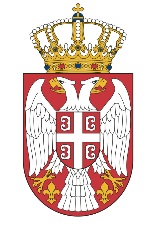 